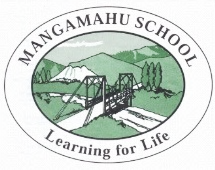 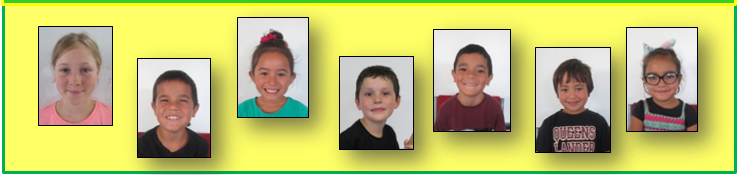 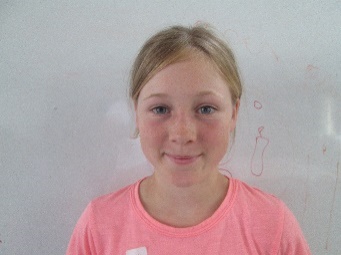 Dear parents, whanau and community members,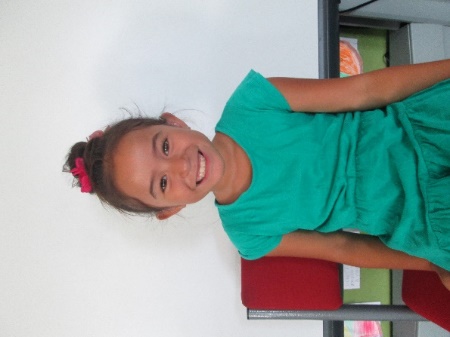 Thank-you to all those who came along on Whanau Day. The children are always eager to share what they have done with you. It was great that all had at least one family member present.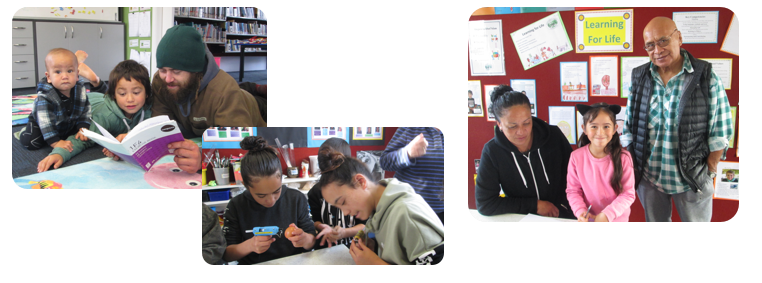 The children have well and truly settled back into school routines after the holidays. Our main focus for the term is health and well-being – Hauora. This covers 4 separate areas –Physical – healthy bodies through exercise, good dietsMental – personal identityWhanau – relationships with family and friendsSpiritual – demonstrating values, being the best sort of person you can be Much of our reading and writing will be related to this topic, then later in the term all will write speeches.  The old (dreaded) fractions will be studied in maths, along with time and measurement. Coming up will be cross country at Whangaehu School, so the children have been out training each day.After reading a book rich in vocab about a ‘scowly, growly, grouchy grump’ the children wrote about their own experiences of being grumpy and happy. These were published on the iPads, with photos added.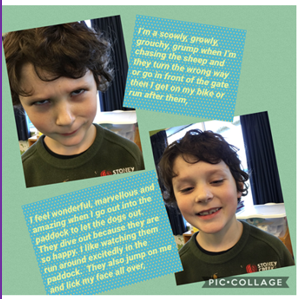 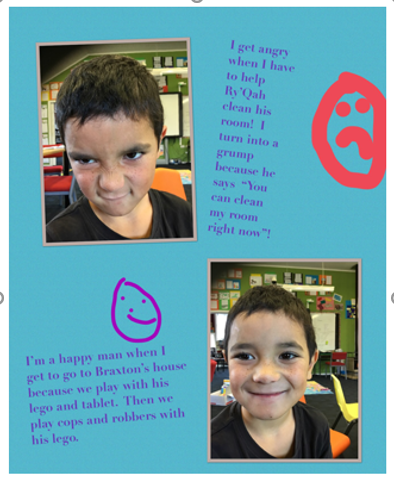 Recently we have been leaning about language features in writing –Personification – where things are given human qualities and characteristicsOnomatopoeia – words sounding like they are spelt such as BANG! And BOOM!Similes – where something is compared to another thing e.g. He was as sly as a fox.The children were tasked with using all of these in a short poem.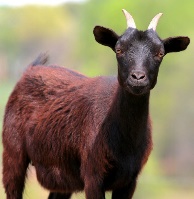 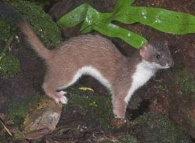 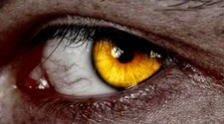 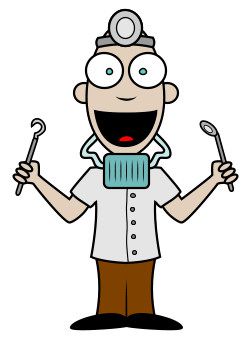 Upcoming Events Dental Visit – The dental nurses are coming for check-ups this Wednesday, 31st July. They would like preschoolers to come at 9am please.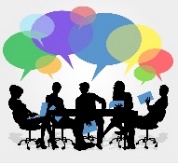 Kakatahi School visits – we are going to them on Wednesday 7th August, then they come to us on Wednesday 11th September.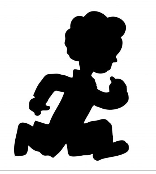 Cross Country – Friday 6th September (with the following Friday as back up day) at Whangaehu School.Pet Day – Just to give you the heads up, we will be having pets at Pet Day again this year. It is planned for the first Friday in term 4. More details will be given closer to the event.125th  School Anniverary – This is fast approaching on Saturday 26th October.  An invitation has been sent to the community, so if you plan on coming along, please RSVP so that we know numbers.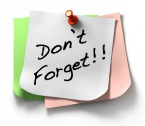 Dates to remember – 2019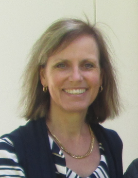 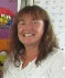 Student of the Week Student of the Week Term 2 Week 9Emily  Showing increased perseverance on all areas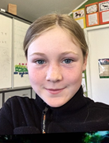 Term 3 Week 1Hozai Te Puni-OlsenIncreased effort, resulting in great writing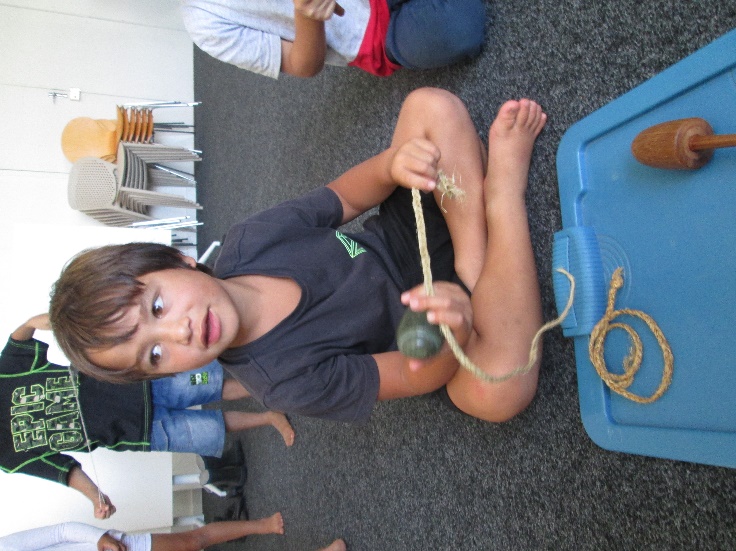 Term 3Town each Thursday for swimming and tikanga.Term 3Town each Thursday for swimming and tikanga.Term 3Town each Thursday for swimming and tikanga.Week 3Monday 5th AugustBoard Meeting at 4.30pmWednesday 7th AugustVisit to Kakatahi SchoolWeek 7Friday 6th SeptemberCross CountryWeek 8Monday 9th SeptemberBoard Meeting at 4.30pmWednesday 11th SeptemberVisit by Kakatahi SchoolFriday 13th SeptemberCross Country postponement day